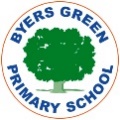 CLASS 2 CURRICULUM MAP  CYCLE BCLASS 2 CURRICULUM MAP  CYCLE BCLASS 2 CURRICULUM MAP  CYCLE BCLASS 2 CURRICULUM MAP  CYCLE BCLASS 2 CURRICULUM MAP  CYCLE BCLASS 2 CURRICULUM MAP  CYCLE BCLASS 2 CURRICULUM MAP  CYCLE BAutumn 1Autumn 2Spring 1Spring 2Summer 1Summer 2ThemeEnchanted Woodland Reading area – woodland Enchanted Woodland Reading area – woodland ExplorersReading area – space ExplorersReading area – space The Coast Role play area – ice cream shopThe Coast Role play area – ice cream shopSuggestions for educational visits Shildon Locomotion Museum – history/ geography link Hardwick Park – Bog Baby activity – English/ science / geography Village church visit – Make Christingles – REShildon Locomotion Museum – history/ geography link Hardwick Park – Bog Baby activity – English/ science / geography Village church visit – Make Christingles – RECentre for Life – Living in Space workshop – history, geography, EnglishORHartlepool Maritime Museum – history, geography, English Village farm visit – science (lambing /offspring focus) Centre for Life – Living in Space workshop – history, geography, EnglishORHartlepool Maritime Museum – history, geography, English Village farm visit – science (lambing /offspring focus) Souter Lighthouse / St Mary’s Lighthouse / Seaham coastline – lighthouse exploration and rock pooling activity – history, geography, science, English Souter Lighthouse / St Mary’s Lighthouse / Seaham coastline – lighthouse exploration and rock pooling activity – history, geography, science, English EnglishClass textsBog Baby - Jeanne Willis  Greta and the Giants – Zoe Tucker The Tree Keepers – Gemma KoomenIf You Found a Leaf – Aimee SicuroWild – Emily Hughes The Deep Dark Wood - Algy Craig HallA Natural History of Fairies – Emily HawkinsFantastic Forests - National Geographoc Kids MagazineLittle People, Big Dreams – Greta Thunberg Class textsBog Baby - Jeanne Willis  Greta and the Giants – Zoe Tucker The Tree Keepers – Gemma KoomenIf You Found a Leaf – Aimee SicuroWild – Emily Hughes The Deep Dark Wood - Algy Craig HallA Natural History of Fairies – Emily HawkinsFantastic Forests - National Geographoc Kids MagazineLittle People, Big Dreams – Greta Thunberg Class textsThe Way Back Home – Oliver Jeffers Man On the Moon – Simon Bartram The Comet - Joe Todd-StantonThe Darkest Dark – Chris Hadfield Stardust -  Jeanne WillisLook Up – Nathan Bryon Inside Space - Tim Peak  Little People, Big Dreams – Ernest Shackleton Little People, Big Dreams – Mae Jemison Little People, Big Dreams – Amelia EarhartSpace Tortoise – Ross Montgomery Beegu – Alexis Deacon What Miss Mitchell Saw – Hayley Barrett Class textsThe Way Back Home – Oliver Jeffers Man On the Moon – Simon Bartram The Comet - Joe Todd-StantonThe Darkest Dark – Chris Hadfield Stardust -  Jeanne WillisLook Up – Nathan Bryon Inside Space - Tim Peak  Little People, Big Dreams – Ernest Shackleton Little People, Big Dreams – Mae Jemison Little People, Big Dreams – Amelia EarhartSpace Tortoise – Ross Montgomery Beegu – Alexis Deacon What Miss Mitchell Saw – Hayley Barrett Class textsThe Sea – Thing Child – Russell Hoban The Sandcastle – MP Robertson Grandad’s Island – Benji Davis Dolphin Boy – Michael MorpurgoThe Lighthouse Keeper’s Lunch – David Armitage Alfie on Holiday – Shirley Hughes Coming to England - Floella BenjaminMarli’s Tangled Tale – Ellie Jackson & Lauara Callwood Take Your Time - Donna Jo Napoli and Eva FurrowHom – Paddy Donnelly 
 Class textsThe Sea – Thing Child – Russell Hoban The Sandcastle – MP Robertson Grandad’s Island – Benji Davis Dolphin Boy – Michael MorpurgoThe Lighthouse Keeper’s Lunch – David Armitage Alfie on Holiday – Shirley Hughes Coming to England - Floella BenjaminMarli’s Tangled Tale – Ellie Jackson & Lauara Callwood Take Your Time - Donna Jo Napoli and Eva FurrowHom – Paddy Donnelly 
 Labelling Character description Setting description  Retell a story Non-chronological report on fairies Poetry Labelling Character description Setting description  Retell a story Non-chronological report on fairies Poetry Wanted poster Diary entryInstructions Non-chronological report about an explorerAdventure story RecountWanted poster Diary entryInstructions Non-chronological report about an explorerAdventure story RecountSetting description Character descriptionPost card writing Leaflet on Trinidad or Galapagos IslandsNon-chronological report on a sea creature Poetry Setting description Character descriptionPost card writing Leaflet on Trinidad or Galapagos IslandsNon-chronological report on a sea creature Poetry Reading, writing, GPS and speaking and listening opportunities to be delivered through text based approach.Daily phonics following Little Wandle Letters and Sounds RevisedReading, writing, GPS and speaking and listening opportunities to be delivered through text based approach.Daily phonics following Little Wandle Letters and Sounds RevisedReading, writing, GPS and speaking and listening opportunities to be delivered through text based approach.Daily phonics following Little Wandle Letters and Sounds RevisedReading, writing, GPS and speaking and listening opportunities to be delivered through text based approach.Daily phonics following Little Wandle Letters and Sounds RevisedReading, writing, GPS and speaking and listening opportunities to be delivered through text based approach.Daily phonics following Little Wandle Letters and Sounds RevisedReading, writing, GPS and speaking and listening opportunities to be delivered through text based approach.Daily phonics following Little Wandle Letters and Sounds RevisedMaths Number and Place Value Addition and SubtractionGeometry: Shape Number and Place Value Multiplication and DivisionMeasurements: MoneyMultiplication and DivisionMeasurements: Length and height Mass and capacity Measurement: mass and capacityFractions Geometry: Position and direction Multiplication and DivisionMeasurement: TimePlace Value Addition and SubtractionStatistics SciencePlants Identify and name a variety of common wild and garden plants incl. deciduous/ evergreen trees. Animals including humans Identify and name a variety of common animals incl. fish, amphibians, reptiles & mammals. Identify animals that are carnivores, herbivores, omnivores. Animals including humans Notice animals including humans have offspring which grow into adults. Describe importance of exercise/ diet/ hygiene.  Animals including humans Notice animals including humans have offspring which grow into adults. Describe importance of exercise/ diet/ hygiene. Materials Identify and name materials and describe simple properties of materials. Living Things and Habitats Explore living things and suitable habitats. Identify simple food chains.Explore micro-habitats: rockpools. ScienceSeasonal Change (Seasonal Changes) -Observe changes across four seasons. -Observe & describe weather associated with the seasons & how day length varies. Seasonal Change (Seasonal Changes) -Observe changes across four seasons. -Observe & describe weather associated with the seasons & how day length varies. Seasonal Change (Seasonal Changes) -Observe changes across four seasons. -Observe & describe weather associated with the seasons & how day length varies. Seasonal Change (Seasonal Changes) -Observe changes across four seasons. -Observe & describe weather associated with the seasons & how day length varies. Seasonal Change (Seasonal Changes) -Observe changes across four seasons. -Observe & describe weather associated with the seasons & how day length varies. Seasonal Change (Seasonal Changes) -Observe changes across four seasons. -Observe & describe weather associated with the seasons & how day length varies. ComputingPurple Mash Unit 1.1 Online Safety & Exploring Purple Mash  use technology safely and respectfully, keeping personal information private; identify where to go for help and support when they have concerns about content on the internet or other online technologies Purple Mash Unit 1.5 Maze Explorers understand what algorithms are; how they are implemented as programs on digital devices and that programs execute by following precise and unambiguous instructions Purple Mash Unit 2.4 Questioning use technology purposefully to create, organise, store, manipulate and retrieve digital content Purple Mash Unit 2.2 Online Safety use technology safely and respectfully, keeping personal information private; identify where to go for help and support when they have concerns about content on the internet or other online technologies Purple Mash Unit 1.6 Animated Story Books use technology purposefully to create, organise, store, manipulate and retrieve digital content Purple Mash Unit 2.7 Making Music use technology purposefully to create, organise, store, manipulate and retrieve digital content Purple Mash Unit 2.3 Spreadsheets Purple Mash Unit 1.3 Pictograms use technology purposefully to create, organise, store, manipulate and retrieve digital content Purple Mash Unit 2.8 Presenting Ideas use technology purposefully to create, organise, store, manipulate and retrieve digital content PEMaking Shapes Gymnastics coach  How Does it feel? Dance Cat Dance Dance  Rolla Ball Games Beanbag throw Games Where are you going? OAA PE10 point hoopsGamesHow Does it feel? Dance Piggy in the middle Games Football skillsFootball coach Furthest Five, Take Aim, Pass the Baton Athletics Football skillsFootball coach ArtInspired by Flora & Fauna Explore how artists make art inspired by flora and fauna. Make collages of minibeastsExplore & Draw Introducing the idea that artists can be collectors & explorers as they develop drawing and composition skills using natural resources. Stick Transformation Project Explore how you can transform a familiar object into new and fun forms.DTTextiles Animal puppet – select and use a range of textiles and use different techniques to join materials together. Compare different textiles.Cooking and NutritionPirate Paddy’s Pizza -Explore what makes a healthy and varied diet and where food comes from. Use a range of equipment safely to make a pizza snack to take on a picnic.Explore bread from around the world.Structures Freestanding structures -Create a lighthouse for the Lighthouse Keeper that has a wind-up mechanism to lift his lunch to the top. GeographyContinents and Oceans Why is my world wonderful? Identify the 7 continents and 5 oceans using an atlas and globeWhy is Byers Green wonderful? Focus on local woodland and animal habitats  Location and Journeys Do we live in a hot or cold place?Compare hot and cold places around the world Place comparisons – Trinidad and Galapagos IslandsWhere shall we go? Using Coming to England as a stimulus, compare Trinidad and Galapagos Islands to Seaham coast. HistoryFantastic Firsts How has transport changed?   Identify how transport has changed with a focus on Timothy Hackworth and George Stephenson. Significant people How important was Ibn Battuta as an explorer?Should we call Grace O'Malley a pirate?Holidays now and then  How has a holiday to the coast changed? Significant person -  Grace Darling REWhat can we learn from the story of St Cuthbert? How and why is light important at Christmas? What does it mean to belong to Christianity? How do Christians celebrate Easter? What can we find out about Buddha? How do Buddhists show their beliefs? PSHCEMe and my relationshipsValuing differencesKeeping myself safeRights and responsibilitiesBeing my bestGrowing and changingMusicExploring Simple Patterns How does music help us to make friends? Focus on Dynamics and Tempo How does music teach us about the past? Exploring Feelings Through Music How does music make the world a better place? Inventing a Musical Story How does music teach us about our neighbourhood? Music That Makes you Dance How does music make us happy? Exploring Improvisation How does music teach us about looking after our planet? SpanishColours and NumbersIntercultural understandingOngoing comparisons re Spain / UKNational Day of Spain [Dia Nacional de Espana - October 12th]Nursery rhymesIntercultural understandingSpanish Christmas traditions [Navidad]SuperheroesIntercultural understandingOngoing comparisons re Spain / UKWorld Book DaySeasonsIntercultural understandingSpanish Easter traditions [Semana Santa]MinibeastsIntercultural understandingOngoing comparisons re Spain / UKShapesIntercultural understandingSummer in Spain